CONSTRUCCIONES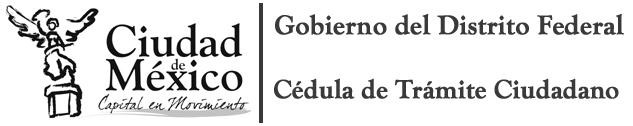 No. OB 08NOMBRE DEL TRÁMITE	TIEMPO DE RESPUESTAAviso de Visto Bueno de Seguridad y Operación.	InmediatoUSUARIOS	DOCUMENTO A OBTENER	FORMATOPropietarios o poseedores	Acuse de recibo	Aviso AU-19DESCRIPCIÓNTrámite que deben realizar los propietarios o poseedores de inmuebles recién construidos, de riesgo alto, con una ocupación de más de 50 personas, de instalaciones de transporte de personas o carga, así como de aquéllas donde se realicen actividades de algún giro industrial que excedan una ocupación de 40 m2, o cuando cambien de uso, para asegurar las condiciones de seguridad en su operación y funcionamiento.El  Visto  Bueno  de  Seguridad  y  Operación  es  responsabilidad  del  Director  Responsable  de  Obra  y  del  o  losCorresponsables, en su caso.REQUISITOSFormato AU-19 y/o AU-20 debidamente llenado, en dos tantos:	Identificación  oficial  vigente  con  fotografía  (Credencial  de  Elector,  Cartilla  del  Servicio  MilitarNacional, Pasaporte, Cédula Profesional o Forma migratoria FM2  o credencial de inmigrado);	Documento con el que se acredite la personalidad, en los casos de Representante Legal.	Certificado Único de Zonificación de Uso del Suelo o Certificado de Acreditación de Uso del Suelo porDerechos Adquiridos;	Responsiva del Director Responsable de Obra;	Carnets del Director Responsable de Obra y de los Corresponsables, en su caso. En su caso:	La responsiva de un Corresponsable en Seguridad Estructural, en Diseño Urbano y Arquitectónico y enInstalaciones y de éste último, también, tratándose de giros industriales que excedan de 40m2 de ocupación;	Constancia de Seguridad Estructural;	Los resultados de las pruebas a las que se refieren los artículos 185 y 186 del Reglamento deConstrucciones para el Distrito Federal; y	Documentos con los que se acredite la constitución de la persona moral y/o la representación legal.VIGENCIA3 años*ÁREA DONDE SE GESTIONAVentanillas Únicas DelegacionalesVentanilla Única de la Secretaría de Desarrollo Urbano y ViviendaAv. Insurgentes Centro No. 149, 1° piso, Col. San Rafael, Delegación Cuauhtémoc, Teléfono 51-30-21-00 exts. 2188, 2194 y 2305En un horario de lunes a viernes de 9:00 a 14:00 horasCOSTO	ÁREA DE PAGONo aplica	No aplicaFUNDAMENTO JURÍDICO-ADMINISTRATIVO DEL TRÁMITELey de Desarrollo Urbano del Distrito Federal, artículos 7, fracciones I, VI, VII, XXVI, XXXIV y XXXVII y 8, fracciones VIII y IX;Reglamento de Construcciones para el Distrito Federal.- Artículos 3 fracciones I, IV, VII, VIII y XVI, 34 fracción IV, 35 fracción X, 36, 38 fracción III inciso c), 39 fracción III inciso a), 68, 69, 70 y 72.OBSERVACIONES SOBRE EL TRÁMITE*Debe ser renovado cada 3 años o cuando se realice cambio de uso o de instalaciones en la edificación. FormatoDGAU-00.La presentación del Aviso de Visto Bueno de Seguridad y Operación y su renovación son responsabilidad del propietario o poseedor del inmueble.El Visto Bueno de Seguridad y Operación, la Constancia de Seguridad Estructural y las Responsivas, así comosu contenido, por tratarse de documentos de orden técnico, son responsabilidad del Director Responsable deObra y de los Corresponsables, en su caso, toda vez que actúan como auxiliares de la Administración Pública.NOTA IMPORTANTENingún servidor público del Gobierno del Distrito Federal está facultado para solicitar requisitos adicionales a los establecidos en esta cédula, en los Reglamentos o Leyes que sustentan el trámite, ni para requerir pagos distintos a los establecidos en los ordenamientos legales aplicables. Para reportar cualquier anomalía favor de dirigirse a la Contraloría Interna del área en que se realizó el trámite, a la Contraloría General  del  Distrito  Federal  ubicada en Av. Juárez número 92, planta baja, Col. Centro, teléfono 5627-9700 extensiones50229 y 50231; al servicio QUEJATEL al 5658-11-11 o bien a HONESTEL al 5533-5533.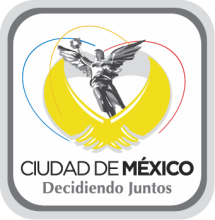 GOBIERNO DEL DISTRITO FEDERAL Secretaría de Desarrollo Urbano y Vivienda Delegación TlahuacFORMATOAU-19Aviso de Visto Bueno de Seguridad y OperaciónMéxico, D. F., a            de                               del   201          El que suscribe, en mi carácter de propietario o poseedor del inmueble que adelante se describe, bajo protesta de decir verdad, manifiesto que los datos y documentos proporcionados o anexos a este formato son ciertos. Asimismo, tengo conocimiento que los mismos se encuentran sujetos al control y verificación de la autoridad y que si se prueba que los informes o declaraciones proporcionados resultan falsos, se me aplicarán las sanciones administrativas y penas que establecen los ordenamientos respectivos para quienes se conducen con falsedad ante la autoridad administrativa y/o penal (Ley de Procedimiento Administrativo del Distrito Federal.- Art. 32)ParInformación al interesado sobre el tratamiento de sus datos personalesLos  datos  personales  recabados  serán  protegidos,  incorporados  y  tratados  en  el  Sistema  de  Datosa	Personales(Nombre del Sistema de Datos Personales)el cual tiene su fundamento enser(Fundamento legal que faculta al ente público para recabar los datos personales)	, yllencuya  finalidad  es_(Describir  la  finalidad  del  Sistema)y  podrán  ser  transmitidos  aado(Destinatario y finalidad de la transmisión), además de otras transmisionesporla aut orid adprevistas en la Ley de Protección de Datos Personales para el Distrito Federal.Con excepción del teléfono y correo electrónico particulares, los demás datos son obligatorios y sin ellos no podrá acceder al servicio o completar el trámite   	(Indicar el trámite o servicio de que setrate)Asimismo, se le informa que sus datos no podrán ser difundidos sin su consentimiento expreso salvo excepciones previstas en la ley.El   responsable   del   Sistema   de   Datos   Personales   es_(Nombre   del   responsable   delSistema), y la dirección donde podrá ejercer los derechos de acceso, rectificación, cancelación yoposición, así como la revocación del consentimiento esInformación Pública correspondiente)(Indicar el domicilio de la Oficina dePROPIETARIO O POSEEDOR*_________________________________________________________________________________________________Apellido Paterno	Apellido Materno	Nombre (s) o Razón SocialDomicilio para oír y recibir notificaciones en el Distrito Federal y correo electrónico para los mismos efectos___No.ColoniaTeléfonoDelegaciónC.P   Correo electrónico  	__________REPRESENTANTE LEGAL________________________________________________________________________________________________Apellido Paterno	Apellido Materno	Nombre (s)Personas autorizadas para oír y recibir notificaciones en términos de la Ley de Procedimiento Administrativo delDistrito Federal, Artículo 42.DIRECTOR RESPONSABLE DE OBRA. NÚMERO DE REGISTRO  ___________________________________Nombre  CORRESPONSABLENombreNo. REGISTRO___  DATOS DEL INMUEBLECalle  	 No.  	 C. P. 	_Colonia  	Delegación  	Cuenta Catastral:  	Superficie del predio: 	  m2   Zonificación aplicable conforme al Programa Delegacional  	__Uso permitido  	Superficie total construida   	 m2  Superficie s.n.b  	 m2 Superficie b.n.b  	  _m2Estacionamiento cubierto  	 m2	Estacionamiento descubierto  	          m2Semisótano	sí	no	Número de sótanos  	Cajones de estacionamiento  	 Superficie de desplante  	 m2   	%  Área libre  	 m2  	%Número de niveles s.n.b  superficie (s) ocupada (s) por Uso (s)]Número de viviendas (en su caso)__________________ [Superficie (s) ocupada (s) por Uso (s)] Descripción del InmuebleEn caso de instalación o edificación recién construida, en términos del artículo 68 del Reglamento de Construcciones para el Distrito Federal, número de Licencia de Construcción Especial o Registro de Manifestación de Construcción No._ 	 De Fecha            	En caso de Registro de Obra Ejecutada, el Visto Bueno de Seguridad y Operación deberá presentarse como requisito, conjuntamente con la solicitud.FUNDAMENTO JURÍDICO- Ley de Desarrollo Urbano del Distrito Federal, artículos 7, fracciones I, VI, VII, XXVI, XXXIV y XXXVII y 8,fracciones VIII y IX;- Reglamento de Construcciones para el Distrito Federal.- Artículos 3 fracciones I, IV, VII, VIII y XVI, 34 fracción IV,35 fracción X, 36, 38 fracción III inciso c), 39 fracción III inciso a), 68, 69, 70 y 72.REQUISITOS1.- Formato AU-19 debidamente llenado, en dos tantos:2.- Identificación oficial vigente con fotografía (Credencial de Elector, Cartilla del Servicio Militar Nacional, Pasaporte, Cédula Profesional o Forma migratoria FM2  o credencial de inmigrado);3.- Documento con el que se acredite la personalidad, en los casos de Representante Legal.4.- Certificado Único de Zonificación de Uso del Suelo o Certificado de Acreditación de Uso del Suelo porDerechos Adquiridos;5-Responsiva del Director Responsable de Obra;6.-Carnets del Director Responsable de Obra y de los Corresponsables, en su caso. En su caso:La responsiva de un Corresponsable en Seguridad Estructural, en Diseño Urbano y Arquitectónico y enInstalaciones y de éste último, también, tratándose de giros industriales que excedan de 40m2 de ocupación; Constancia de Seguridad Estructural;Los resultados de las pruebas a las que se refieren los artículos 185 y 186 del Reglamento de Construccionespara el Distrito Federal; yDocumentos con los que se acredite la constitución de la persona moral y/o la representación legal.VIGENCIA DEL TRÁMITE3 añosBajo nuestra responsabilidad, hacemos constar que el inmueble descrito cumple con lo dispuesto en el Reglamento de Construcciones para el Distrito Federal y demás normas aplicables, en cuanto a su operación, funcionamiento e instalaciones y que cuenta con los equipos y sistemas de seguridad que se requieren para situaciones de emergencia, suscribimos el presente Visto Bueno de Seguridad y Operación.DRO: 	FirmaC/SE: 	C/DUyA:                                         C/I: 	                     Firma                                                       Firma	                                      Firma*Propietario o poseedor o representante legal:Nombre y firma                                            RECIBIONombre:_____________________________________________________Cargo:      __________________________________                                               Firma